线上教师发展课程平台登录指南线上教师发展课程支持手机端及电脑端，首次使用请先下载注册“学习通”APP，如需在电脑端学习，请按照指南使用“学习通”扫码登录，详见以下登陆指南。一、移动端登录1、应用市场搜索“学习通”下载。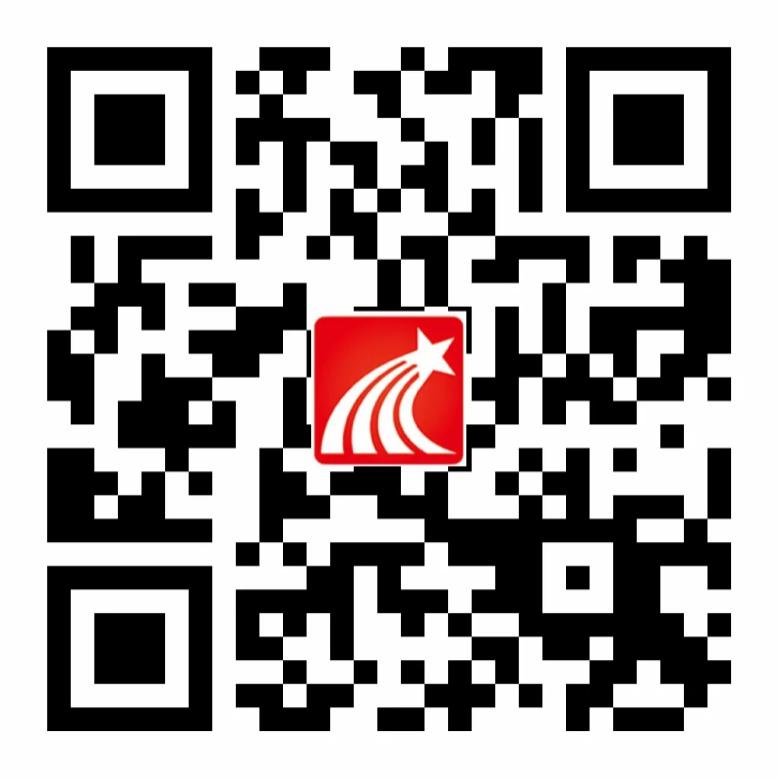 2、未注册过“学习通”APP的老师，请按照以下步骤操作。首次登录选择“其他登录方式”登录，机构填写“广东外语外贸大学教师发展中心”，填写“教师工号”，默认密码“gw123456”，绑定手机号码后登录平台并及时修改密码。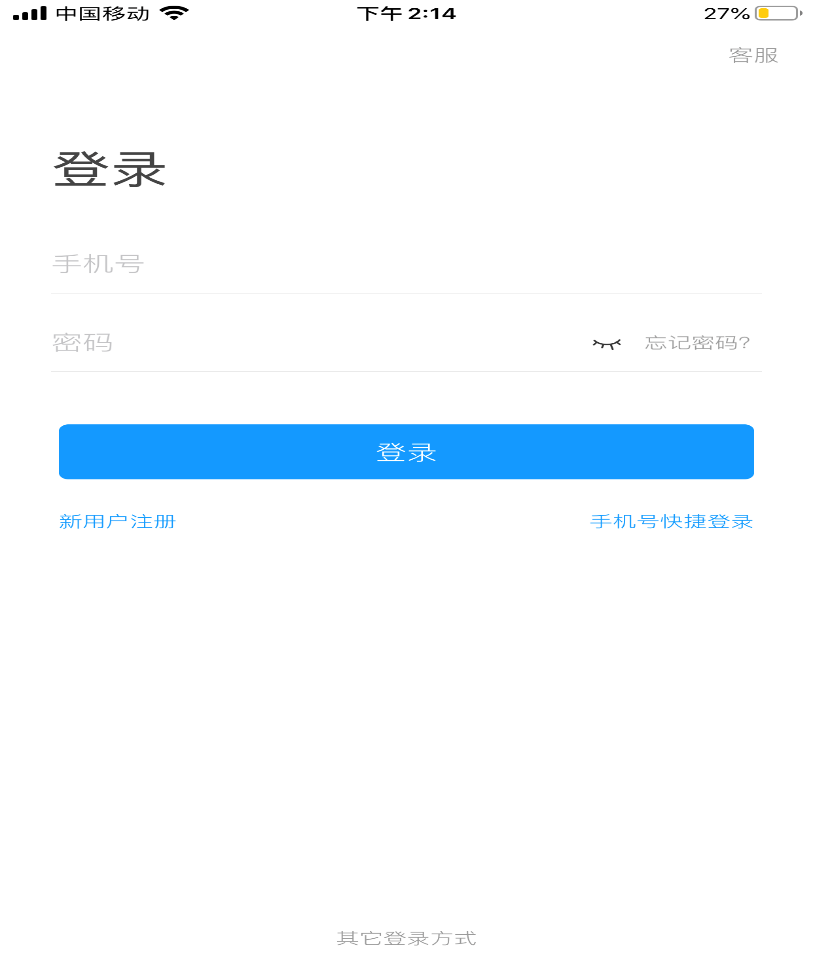 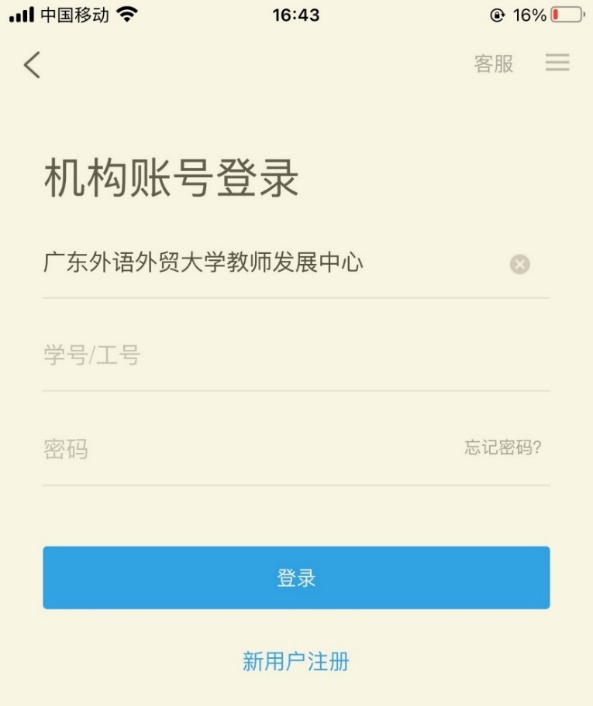 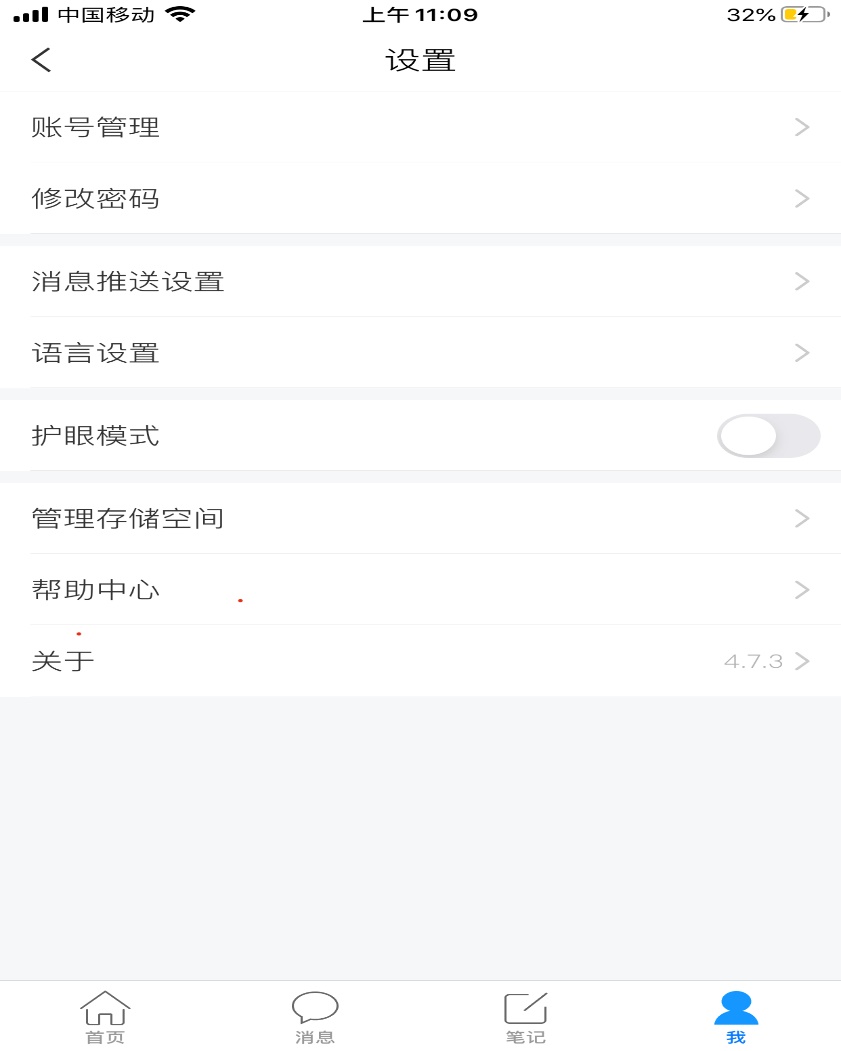 已注册过“学习通”APP的老师，请按照以下步骤操作进入账号管理界面，绑定单位（广东外语外贸大学教师发展中心）、工号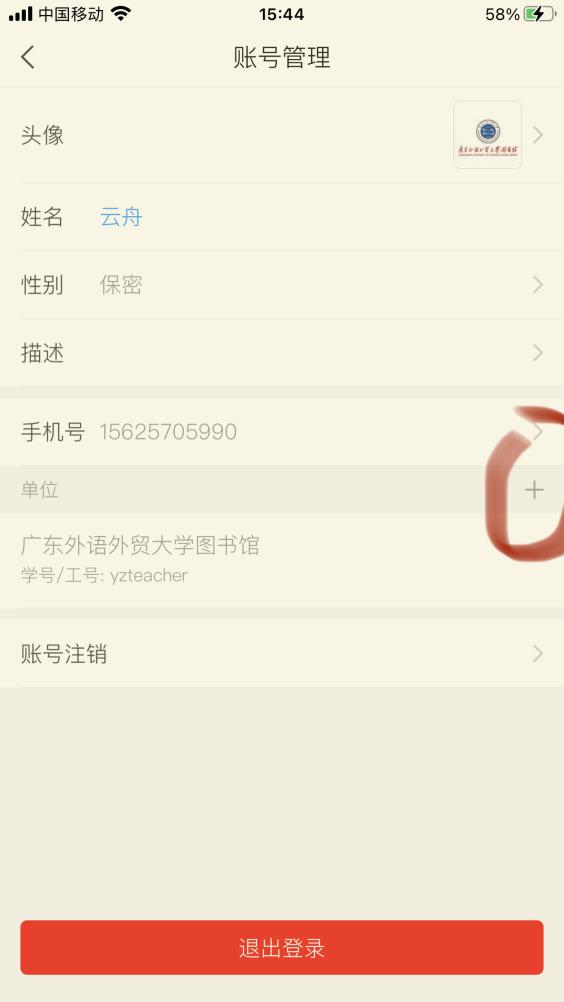 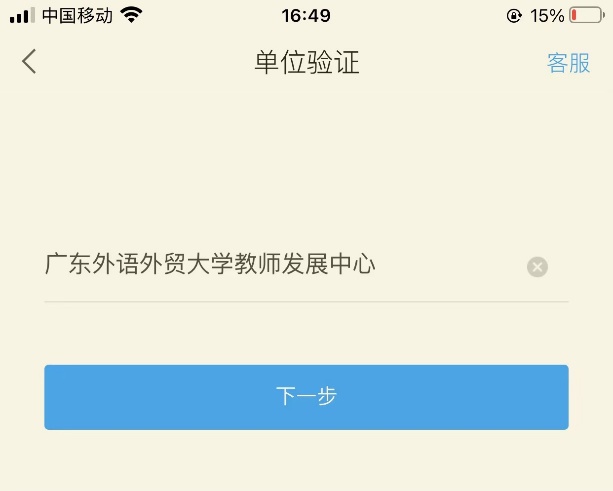 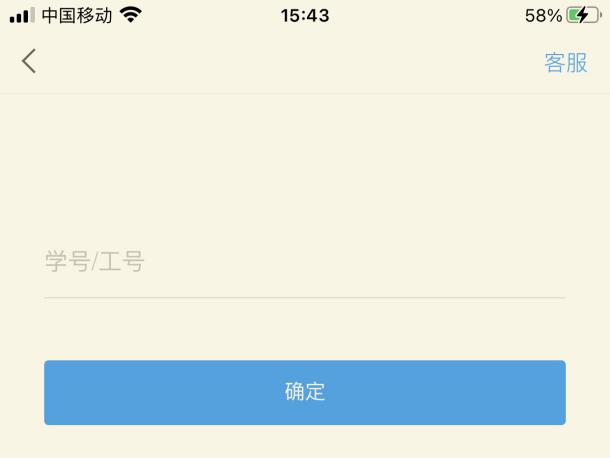 3、点击“首页”，点击“在线课程”报名学习相关课程。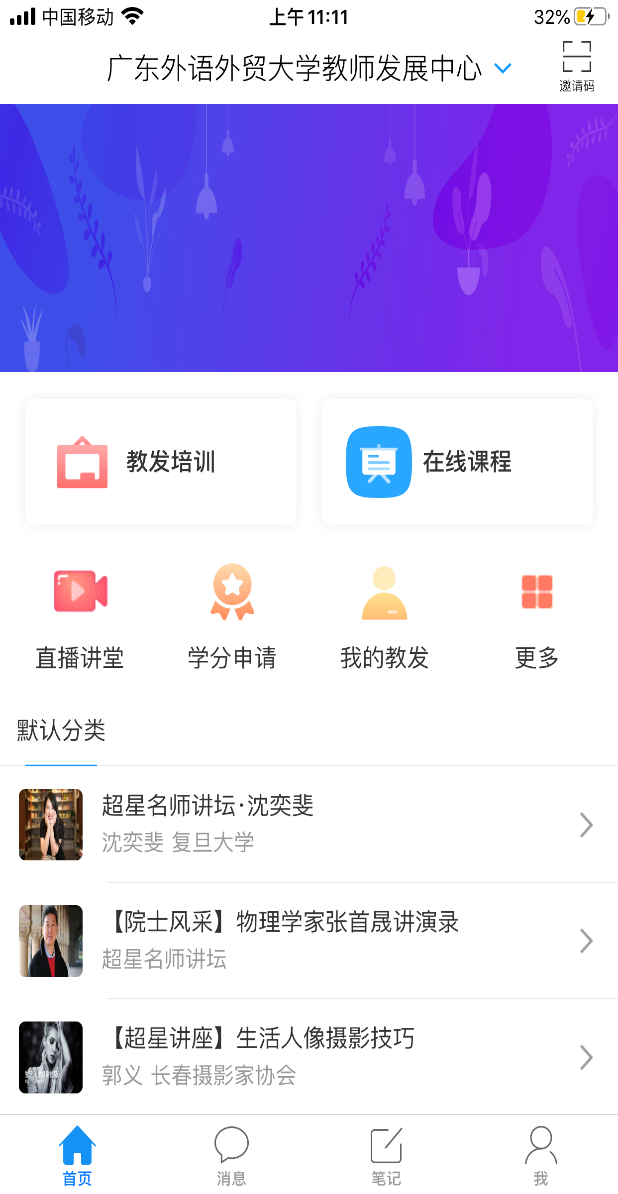 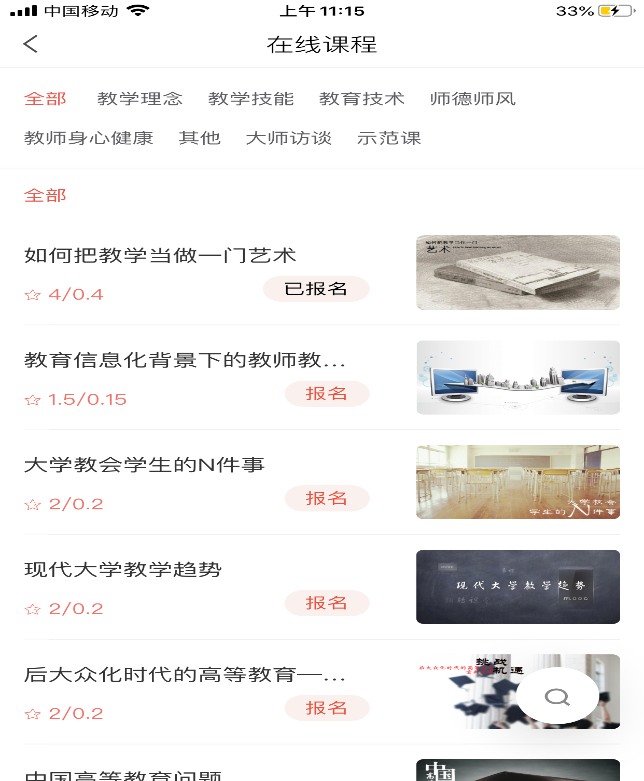 4、点击“我的教发”，可以查看培训记录及课程学习记录。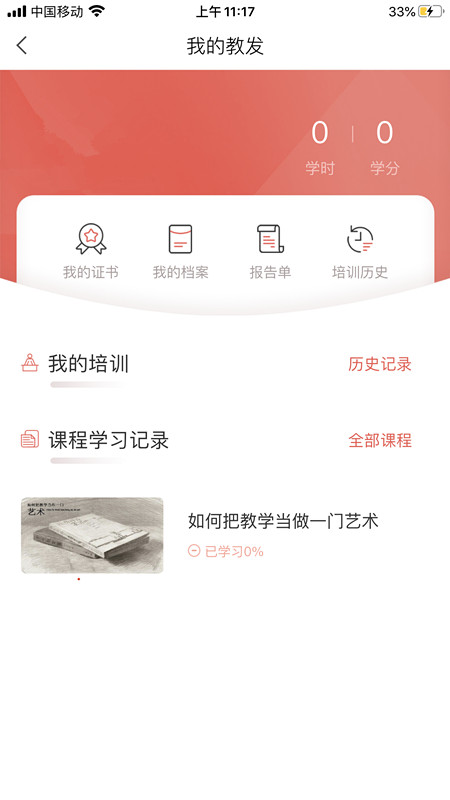 二、网页端登录1、网页地址：http://gwjf.portal.chaoxing.com/ 2、学习通扫码登录“在线课程”报名、进入空间查看已报名课程。（1）打开网页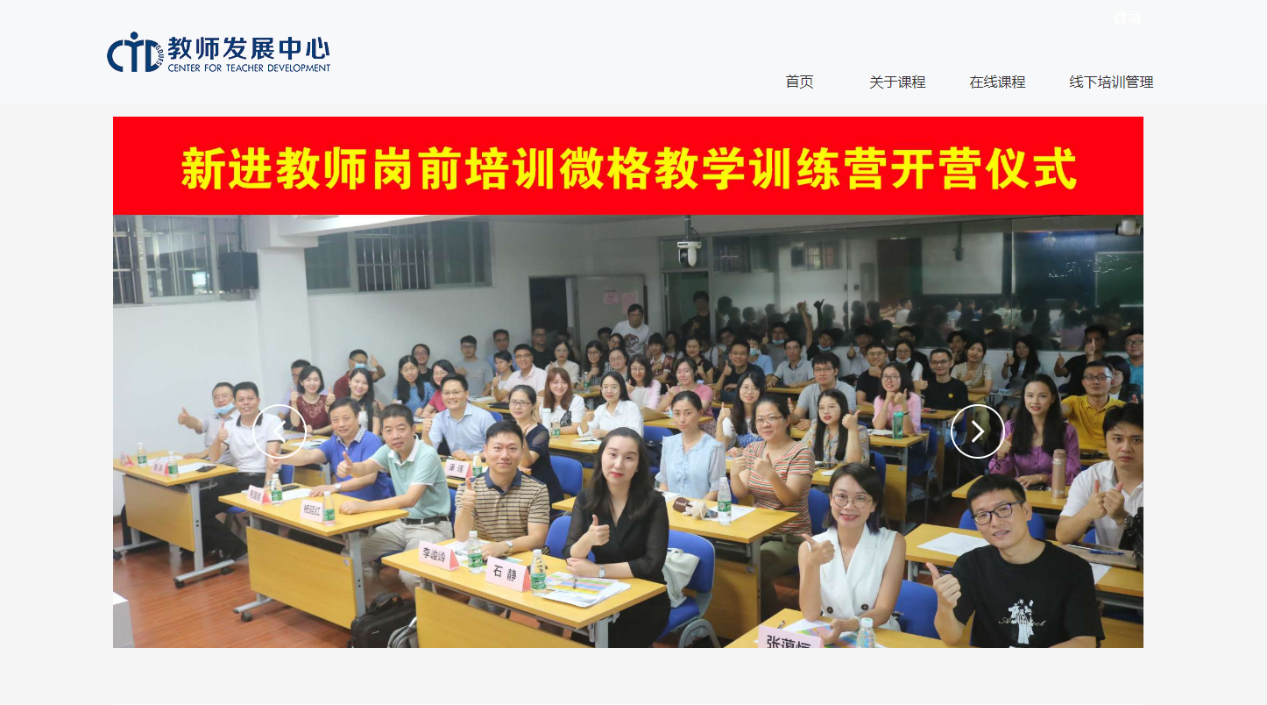 （2）点击“在线课程”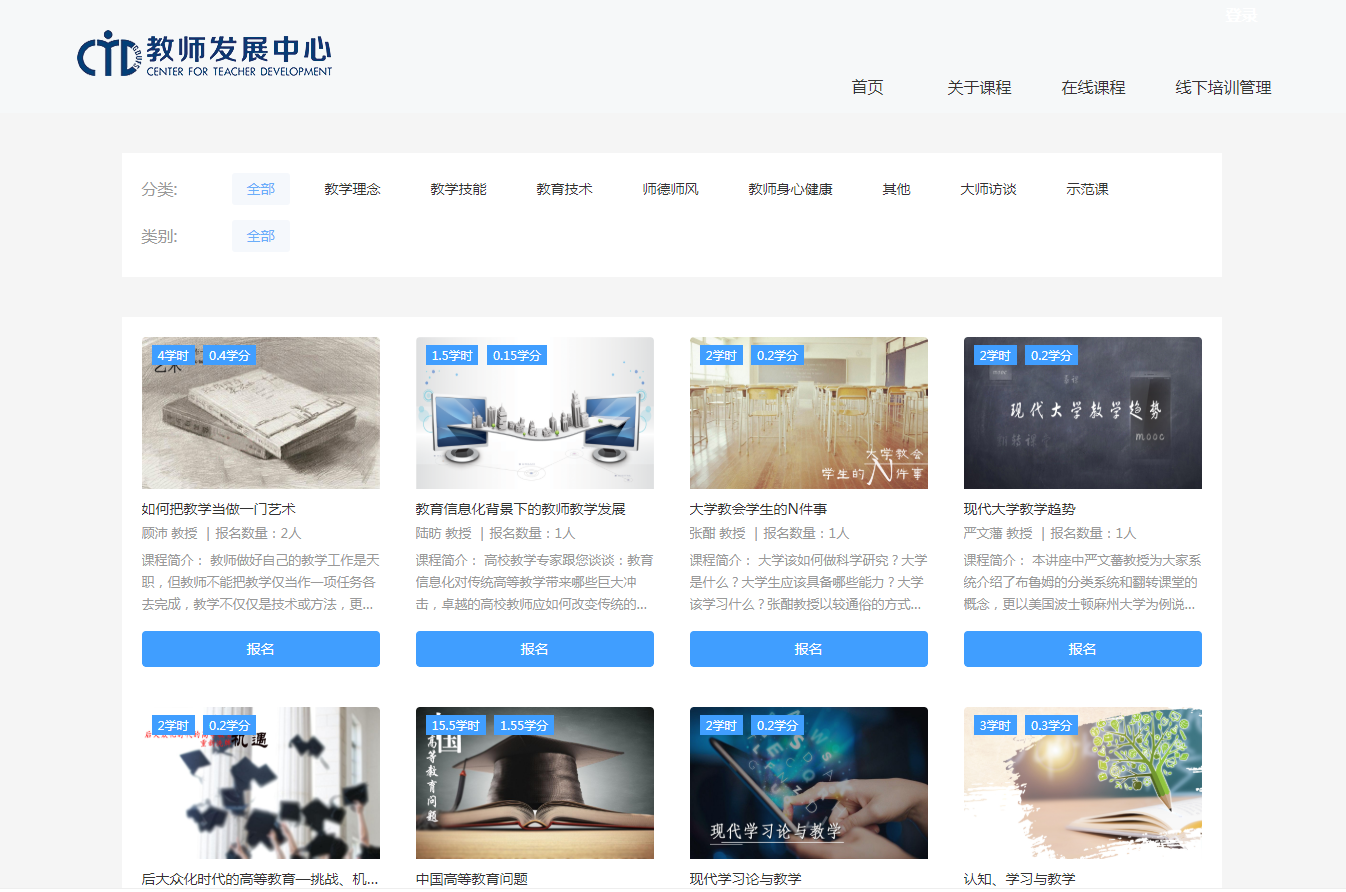 （3）点击任意课程图片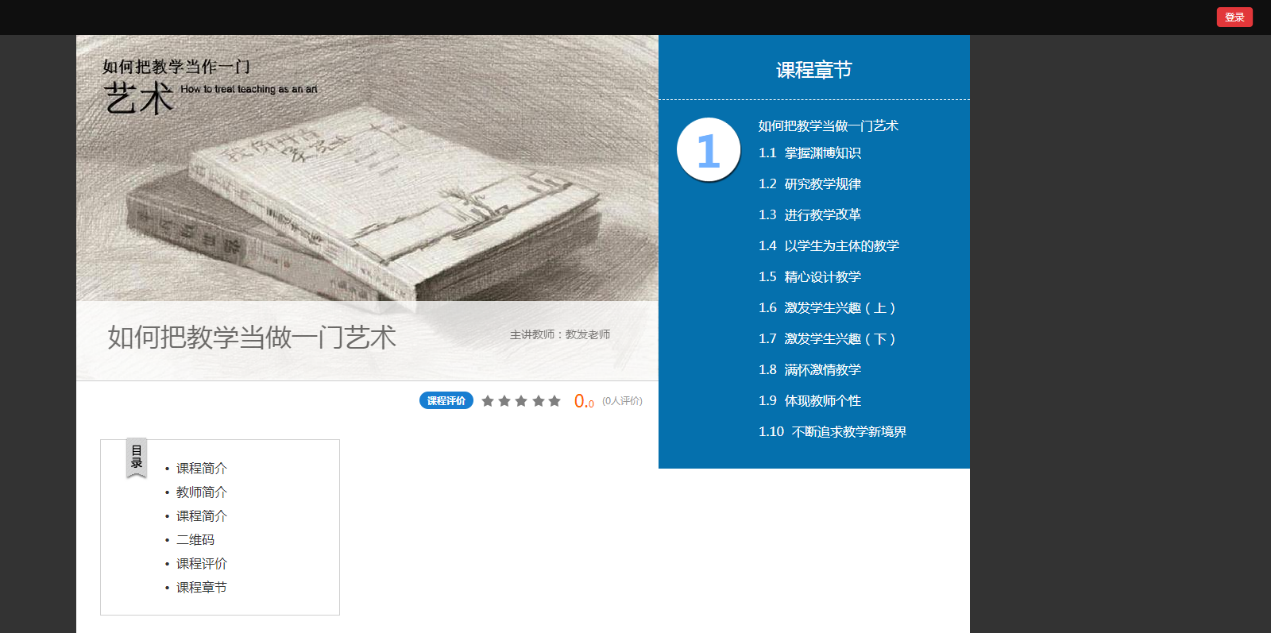 （4）点击右上角红色“登录”按钮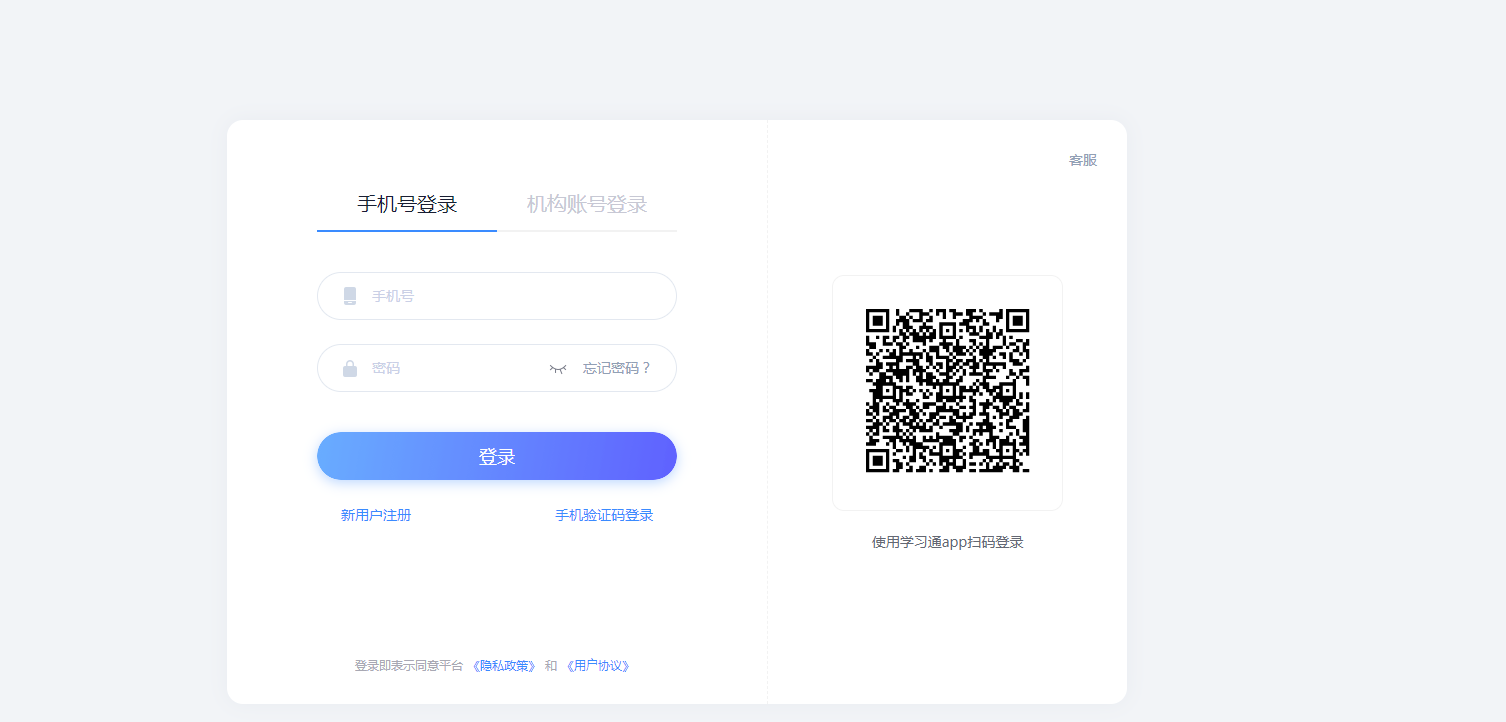 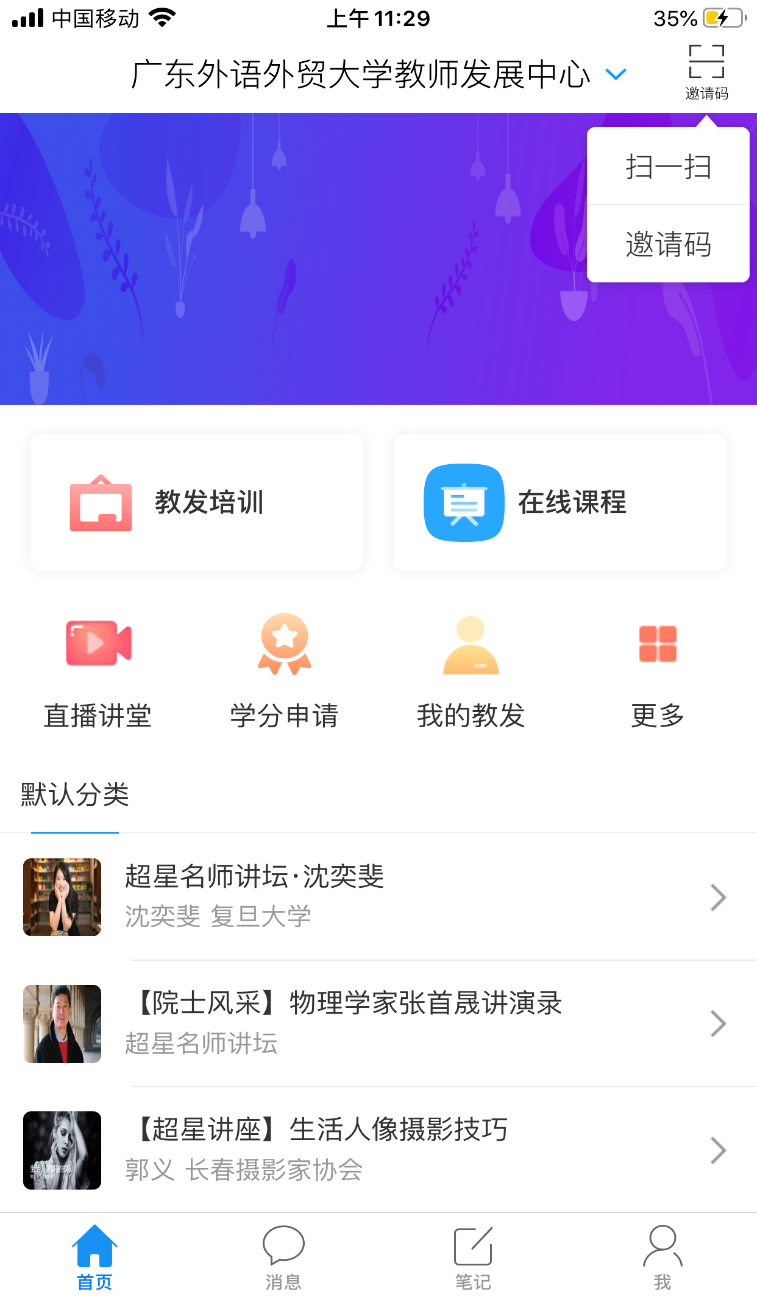 （5）“学习通”扫码登录进入空间查看已报名课程、点击“教师发展中心”导航栏回到“在线课程”主页报名课程。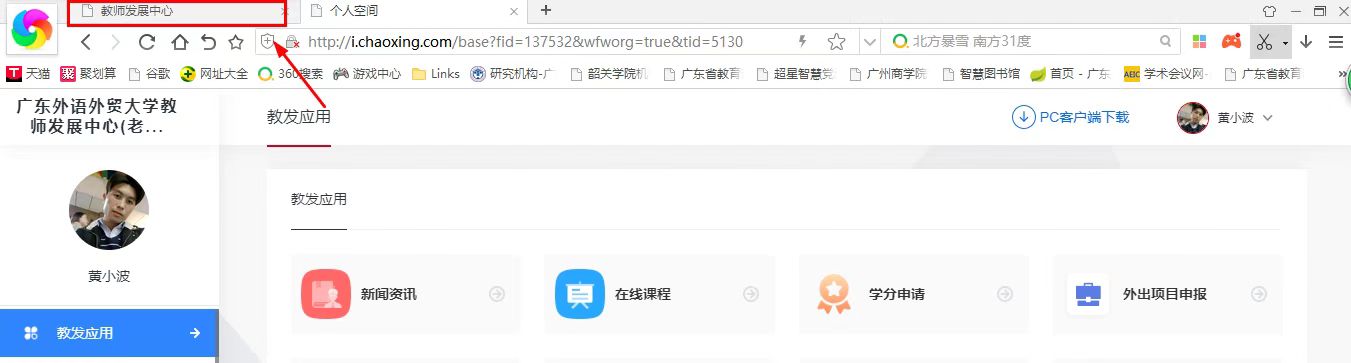 